Предмет2А2Б2ВРусский языкКарточка  «Орфограммы».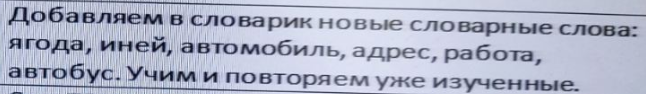 стр.49-50 упр.5Литературное чтениеСтр.57 – 60, пересказ.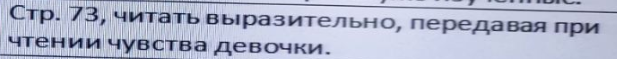 стр. 107-108, наизусть стих. Ф. Тютчева " Зима недаром злится"ИЗОРисунок на свободную  тему.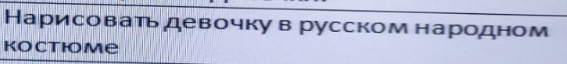 